21 Niedziela zwykłaEwangelia wg św. Mateusza 16,13-20.Gdy Jezus przyszedł w okolice Cezarei Filipowej, pytał swych uczniów: «Za kogo ludzie uważają Syna Człowieczego?»
A oni odpowiedzieli: «Jedni za Jana Chrzciciela, inni za Eliasza, jeszcze inni za Jeremiasza albo za jednego z proroków».
Jezus zapytał ich: «A wy za kogo Mnie uważacie?»
Odpowiedział Szymon Piotr: «Ty jesteś Mesjasz, Syn Boga żywego».
Na to Jezus mu rzekł: „Błogosławiony jesteś, Szymonie, synu Jony. Albowiem ciało i krew nie objawiły ci tego, lecz Ojciec mój, który jest w niebie.
Otóż i Ja tobie powiadam: Ty jesteś Piotr, czyli Opoka, i na tej opoce zbuduję Kościół mój, a bramy piekielne go nie przemogą.
I tobie dam klucze królestwa niebieskiego; cokolwiek zwiążesz na ziemi, będzie związane w niebie, a co rozwiążesz na ziemi, będzie rozwiązane w niebie».
Wtedy surowo zabronił uczniom, aby nikomu nie mówili, że On jest Mesjaszem.23.08.2020  21 Niedziela zwykła1. Zbiórka do puszek na pomoc dla mieszkańców stolicy Libanu wyniosła 1830 zł.2. Dzisiaj  o  g.  18.30  Pratulińska  Szkoła  Wiary3. Za tydzień  w naszej parafii o godz. 11.30 Msza Dziękczynna za zbiory. Zapraszamy do wspólnej modlitwy.4. Do końca sierpnia przyjmujemy zgłoszenia do chorych, do których udamy się 01 września po rozpoczęciu roku szkolnego.5. Serdecznie zapraszamy wszystkich członków Apostolatu Margaretka i tych, którzy chcieliby otoczyć modlitwą kapłanów, na I Diecezjalny Zjazd Apostolatu Margaretka, który odbędzie się 9 września w Białej Podlaskiej w Parafii Wniebowzięcia NMP. Początek spotkania o godz. 10:00. Do końca sierpnia proszę o zgłoszenie list uczestników do proboszcza.6. W środę Uroczystość Najświętszej Maryi Panny Częstochowskiej. Msze św. tak jak w niedzielę.7. Szkoła Policealna - Medyczne Studium Zawodowe w Białej Podlaskiej przy ulicy Okopowej 3 zaprasza wszystkich bez ograniczeń wiekowych, którzy zechcieliby podnosić swoje kwalifikacje zawodowe do podjęcia bezpłatnej nauki  na kierunkach: opiekun medyczny, terapia zajęciowa, technik usług kosmetycznych, technik sterylizacji medycznej, technik masażysta. Szkoła  zapewnia wysoki poziom kształcenia, a dyplom jej ukończenia upoważnia do podjęcia pracy w całej Unii Europejskiej.8. Diecezjalna Rada Żywego Różańca zaprasza w najbliższą sobotę wszystkich członków Żywego Różańca na pielgrzymkę do Leśnej Podl. Rozpoczęcie uroczystości o g.10.00, Msza o g. 13.00, zakończenie Koronką o g. 15.00. Chociaż wyjeżdżamy indywidualnie, to w Leśnej rejestrujemy się jako grupa spisana na liście. Taką listę prowadzi Pani Agnieszka Caruk i Danuta Gryglas. Przy zapisie wpłacamy 5 zł.  Program pielgrzymki wywieszony jest w gablotce.9. Bóg Zapłać Pani Wiesławie Zbuckiej za kwiaty, które co tydzień ofiarowuje do bazyliki.10. Bóg zapłać za ofiary na rewitalizację cmentarza: Helena Abramczuk z Łukowisk – 200 zł11. W tym tygodniu odszedł do Pana: Marian Malinowski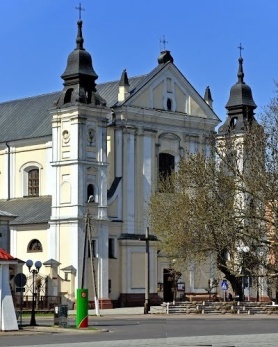 23 sierpnia 2020 r.W CIENIU BazylikiPismo Parafii Trójcy św. w Janowie Podlaskim-do użytku wewnętrznego-PONIEDZIAŁEK – 24 sierpniaPONIEDZIAŁEK – 24 sierpnia7.001. +gr.24 Jana Grobelę2. +Mariana Malinowskiego w 9 dz18.00+Władysława w (r.), Jadwigę, Mariana, zmarłych rodziców z obu stron – of. Agnieszka WieremczukWTOREK – 25 sierpniaWTOREK – 25 sierpnia7.00 +Stanisława Chwesiuka – of. żona18.001. +gr.25 Jana Grobelę2. Dz – bł w 18 r. urodzin Szczepana o opiekę MB i Boże bł – of. rodziceŚRODA – 26 sierpniaŚRODA – 26 sierpnia8.00 +gr.26 Jana Grobelę9.30O błogosławieństwo i opiekę MB Częstochowskiej dla sióstr z KRK zel. Ireny Krasuskiej11.30+Arkadiusza Nikoniuka – of. przyjaciele18.001. W intencji uczestników nowenny do MBNP 2. +Ryszarda i jego rodziców, Stanisławę, Wacława – of. Żona z dziećmiCZWARTEK – 27 sierpniaCZWARTEK – 27 sierpnia7.001. +gr.27 Jana Grobelę2. O powrót do zdrowia dla mamy Genowefy18.00+Grzegorza Gołosia – of. Weronika z rodzinąPIĄTEK – 28 sierpniaPIĄTEK – 28 sierpnia7.001. +gr.28 Jana Grobelę2. +Mariana Sawczuka w (r.) – of. syn18.001. +Helenę, Aleksandra, Mirosława, Martę, zm z rodz Sadowskich, zm z rodz Żuków – of. Córka2. +Walentynę Czerewko w 30 dzSOBOTA – 29 sierpniaSOBOTA – 29 sierpnia7.001. +gr.29 Jana Grobelę2. +Wiktorię Banaś i Józefa – of. dzieci18.00+Wiktorię Banaś – of. Syn WojciechNIEDZIELA – 30 sierpniaNIEDZIELA – 30 sierpnia8.00+gr.30 Jana Grobelę9.301. +Mariannę w 4 r., zm z rodz Fedoruków, Weremczuków, Jówków – of. rodzina2. +Stefanię w (r.), Stanisława, Henryka, zm z rodz Sokoluków, Kosińskich, Pieńkowskich – of. Rodzina3. (poza par.) Dz – bł w 50 r. urodzin Andrzeja o Boże bł i potrzebne łaski – of. Żona i dzieci11.301. Dziękczynna za zbiory2. +Jadwigę, Pawła, Wacława, zm z rodz Andrzejuków – of. Syn3. Dz – bł w 18 r. urodzin Katarzyny o Boże bł i potrzebne łaski18.00Dz – bł w 9 r. ślubu Żanety i Mariusza, 8 r. urodzin Julii i 3 r. urodzin Zuzi – of. małżonkowie